2021-2022 ST. MARY’S VISITATION EDGE SCHEDULEALL CLASSES ARE 2nd & 4th WEDNESDAY, 6:15-7:30pm IN THE ATTIC YOUTH ROOM(UNLESS AS NOTED FOR SPECIAL EVENTS/ CONFLICTS)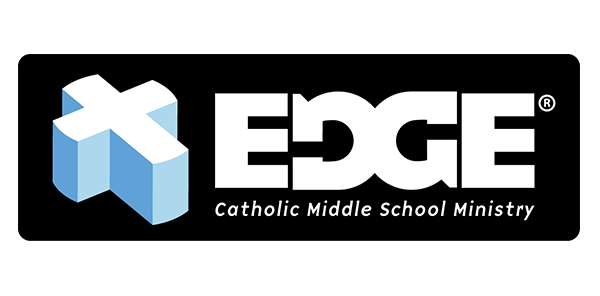 DATESESSIONNOTESSept. 8, 2021NO CLASSSept. 22THE SACRAMENTS:  DOORWAYS TO GRACEOct. 13BAPTISM:  MARKED BY GODOct. 26CONFIRMATION:  FIRE FALLNov. 10ANOINTING OF THE SICK:  COMFORT AND JOYWe will include a trip across the street to the cemetery to pray for the deceased, weather-permittingNov. 17CONFESSION:  THE LEGACY OF ST AUGUSTINE**3rd Wednesday due to Thanksgiving(Sacrament of Reconciliation Available)Dec. 8SOLEMNITY OF THE IMMACULATE CONCEPTIONClass is Mass!Dec. 15THE EUCHARIST:  COUNT YOUR BLESSINGS**3rd Wednesday due to Christmas Jan. 12, 2022MARRIAGE & HOLY ORDERS:WINTER/ SPRING SEMESTER Jan. 26GOD THE FATHER (Old Testament Intro)Feb. 9CREATIVE WRITING:  CREATION AND THE FALLFeb. 23A PROMISE IS A PROMISE:  THE COVENANTS AND PATRIARCHSMar. 9REQUIRED 	SAFEGUARDING CURRICULUMMar 19thSUSTAINED2022 WISCONSIN CATHOLIC YOUTH RALLY- Carrol University- WaukeshaAll-day event with hundreds of other youth from around the Archdiocese and beyondMar. 23BIG MOUTH:  THE PROPHETSApr. 13A JOYFUL NOISE:  THE PSALMSApr. 27THE END AND THE BEGINNING:  ST. JOHN THE BAPTIST